WRITING MINOR SCALES1. Add the missing notes to these minor scales.E minor melodic  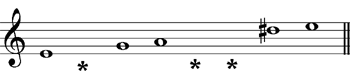 D minor harmonic  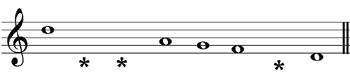 A minor harmonic  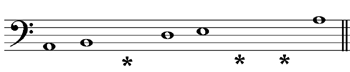 E minor melodic  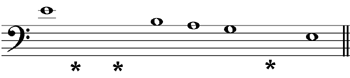 D minor melodic 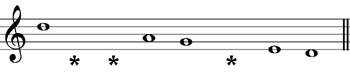 